День лицеиста19 октября 2022 года отмечается Всероссийский день лицеиста. В лицеях Автозаводского района МАОУ «Лицей № 36» и МБОУ «Лицей № 165» прошли мероприятия, посвященные этому дню. Так, на торжественном мероприятии в лицее № 165 лицеистами стали 96 учеников.  Торжественное мероприятие в лицее № 36 для родителей и учеников пройдет 22 октября. Лицеистами станут обучающиеся 1-х классов. А 19 октября состоялись радиопередачи, беседы, посвященные Дню лицеиста.«Лицей» - сколько смыслов, ассоциаций: Пушкин, поэзия, музыка, живопись… нравственные ценности, память поколений, Родина, Россия!Между сегодняшними лицеистами и лицеистами пушкинского времени не годы – столетия, но есть между ними связь – глубинная, неразрывная. Лицеисты XXI века чувствуют себя носителями и хранителями национальных духовно-нравственных традиций.Поздравляем ребят с вступлением в лицейское братство!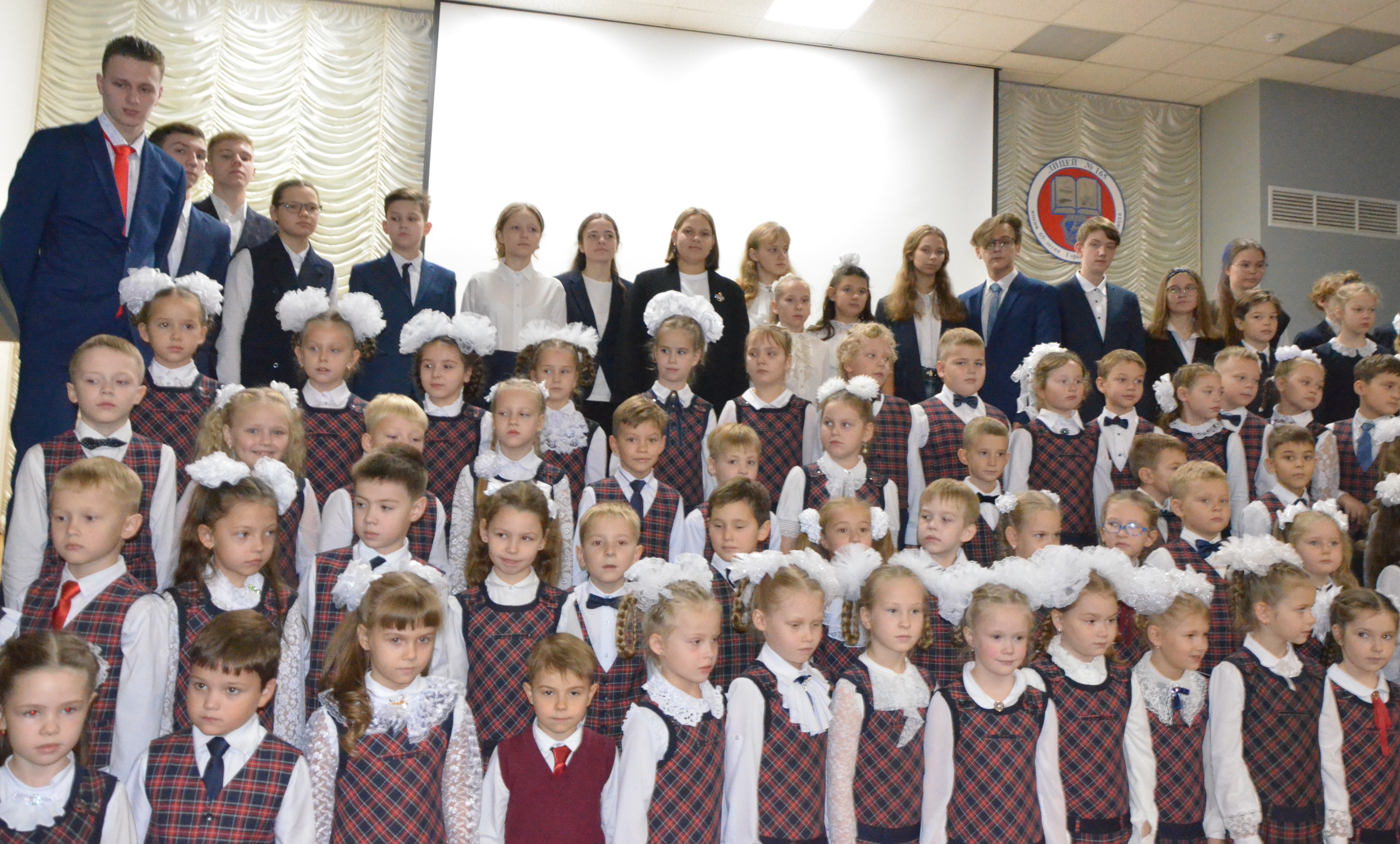 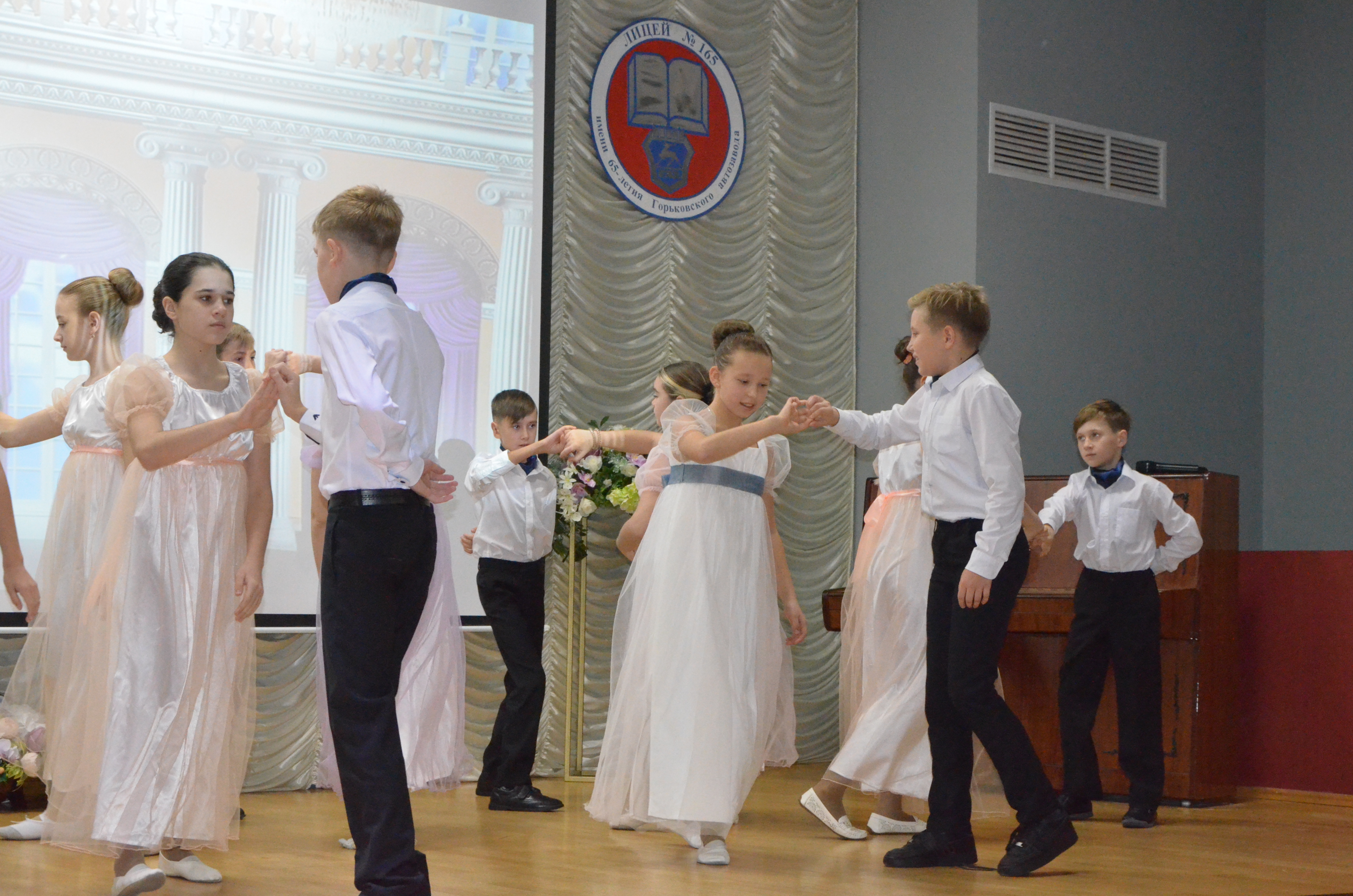 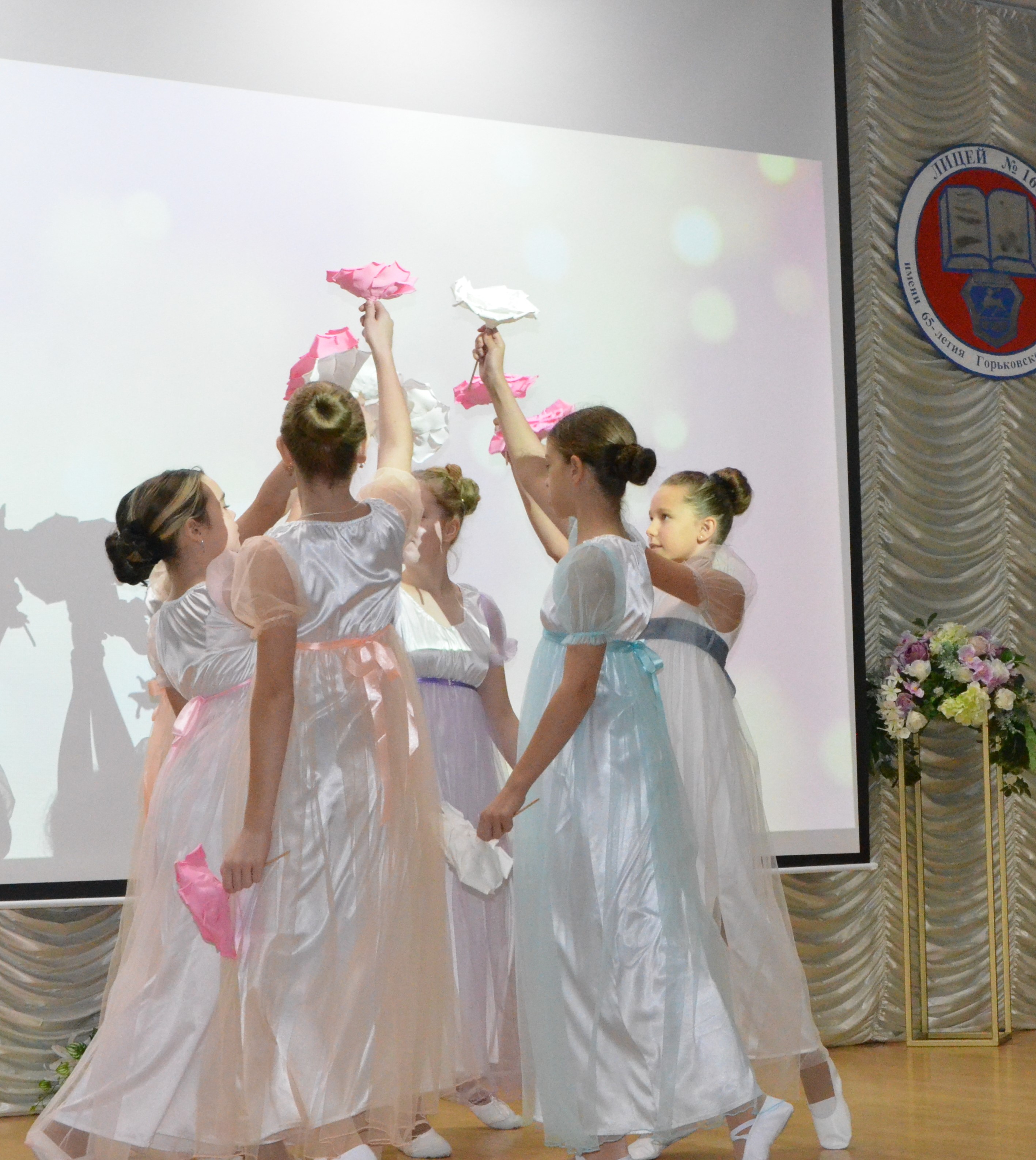 